   В соответствии с решением Собрания депутатов Васильево-Ханжоновского сельского поселения от 28 января   2019 г.  № 95 «Об утверждении положения об оплате труда  работников, осуществляющих техническое обеспечение деятельности органов местного самоуправления Васильево-Ханжоновского сельского поселения и обслуживающего персонала органов местного самоуправления Васильево-Ханжоновского сельского поселения», на основании Устава муниципального образования «Васильево-Ханжоновское сельское поселение», Администрация   Васильево-Ханжоновского  сельского   поселения   п о с т а н о в л я е т:Утвердить Положение о премировании работников, осуществляющих  техническое обеспечение органов местного самоуправления Васильево-Ханжоновского сельского поселения  согласно приложения.Настоящее постановление вступает в силу с момента опубликования и распространяется на правоотношения, возникшие  с 01.01.2019г.Признать утратившим силу постановление Администрации Васильево-Ханжоновского сельского поселения от 01.03.2016 г. № 31 «Об утверждении Положения о премировании работников, не отнесенных к должностям муниципальной службы  и  осуществляющих техническое обеспечение деятельности  аппарата  администрации  Васильево-Ханжоновского сельского поселения».Контроль за исполнением постановления оставляю за собой.Глава АдминистрацииВасильево-Ханжоновского сельского поселения	                                    С.Н ЗацарнаяПриложениек постановлению АдминистрацииВасильево-Ханжоновского сельского поселения                                                                                                    от 05.02.2019  .  № 20 ПОЛОЖЕНИЕо премировании работников, осуществляющих техническое обеспечение деятельности органов местного самоуправления Васильево-Ханжоновского сельского поселения Настоящее Положение определяет условия и порядок выплаты премии работникам, осуществляющих  техническое обеспечение деятельности органов местного самоуправления Васильево-Ханжоновского сельского поселения.Техническому персоналу выплачиваются следующие виды премий: премия по результатам работы за месяц, премия по результатам работы за год.Разрешается премирование по результатам выполнения разовых и иных поручений, а также в других случаях: к юбилейным датам и праздничным дням.Техническому персоналу  выплачивается премия по результатам работы за месяц в следующих размерах:1) старшим инспекторам  из числа технического персонала – до 50 процентов должностного оклада;2) инспекторам из числа технического персонала – до 25 процентов должностного оклада.Техническому персоналу в пределах утвержденного фонда оплаты труда может быть выплачена премия в размере двух должностных окладов по результатам работы за год.Премия по результатам работы за месяц начисляется по фактически отработанному времени за календарный период.При увольнении работника по уважительной причине (в порядке перевода, в связи с сокращением численности, в связи с выходом на пенсию по всем основаниям, в связи с призывом на военную  службу, поступлением в учебные заведения) премирование  производится на общих основаниях.Право на премию по итогам работы за год имеют:работники, проработавшие полный календарный год и состоящие в списочном составе на конец года, - с выплатой  премии в размере двух должностных окладов;работники (включая женщин, ушедших в отчетном году в декретный отпуск, а также вышедших из отпуска по уходу за ребенком), проработавшие не менее шести месяцев в календарном году и состоящие в списочном составе на конец года, - с выплатой премии пропорционально отработанному   в году времени. При рассмотрении вопроса по выплате премии по итогам работы  за год не учитываются факты  лишения (снижения) премий по текущему премированию.Разовое премирование осуществляется на основании соответствующих распорядительных документов Главы Администрации Васильево-Ханжоновского сельского поселения.Для проведения разового премирования работников основанием могут являться результаты  выполнения разовых и иных поручений особой важности и сложности; праздничные дни, установленные трудовым законодательством; юбилейные даты.Премия работникам, осуществляющим техническое обеспечение деятельности органов местного самоуправления  Васильево-Ханжоновского сельского поселения, выплачивается по распоряжению Главы Администрации Васильево-Ханжоновского сельского поселения. 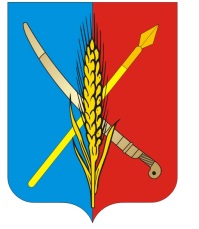                      
 				      АДМИНИСТРАЦИЯВасильево-Ханжоновского сельского поселенияНеклиновского района Ростовской областиПОСТАНОВЛЕНИЕ                                                                     с. Васильево-Ханжоновка  « 05» февраля 2019 г.    	 			                   № 20  Об утверждении Положения о премировании работников, осуществляющих  техническое обеспечение органов местного самоуправленияВасильево-Ханжоновского сельского поселения